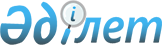 О реорганизации отдельных подведомственных организаций Министерства сельского хозяйства Республики КазахстанПостановление Правительства Республики Казахстан от 11 мая 2018 года № 258.
      В соответствии с подпунктом 4) статьи 11 Закона Республики Казахстан от 1 марта 2011 года "О государственном имуществе" Правительство Республики Казахстан ПОСТАНОВЛЯЕТ:
      1. Реорганизовать республиканское государственное казенное предприятие "Республиканский лесной селекционный центр" Комитета лесного хозяйства и животного мира Министерства сельского хозяйства Республики Казахстан путем присоединения к нему республиканского государственного учреждения "Казахское государственное республиканское лесосеменное учреждение" Комитета лесного хозяйства и животного мира Министерства сельского хозяйства Республики Казахстан.
      2. Переименовать республиканское государственное казенное предприятие "Республиканский лесной селекционный центр" Комитета лесного хозяйства и животного мира Министерства сельского хозяйства Республики Казахстан в республиканское государственное казенное предприятие "Республиканский лесной селекционно-семеноводческий центр" Комитета лесного хозяйства и животного мира Министерства сельского хозяйства Республики Казахстан (далее – предприятие).
      3. Определить:
      1) уполномоченным органом по руководству соответствующей отраслью (сферой) государственного управления в отношении предприятия Комитет лесного хозяйства и животного мира Министерства сельского хозяйства Республики Казахстан;
      2) основным предметом деятельности предприятия осуществление деятельности в области обеспечения охраны, устойчивого использования, воспроизводства и искусственного разведения объектов растительного мира в целях сохранения биологического разнообразия и генофонда, а также охраны природы.
      4. Министерству сельского хозяйства Республики Казахстан в установленном законодательством Республики Казахстан порядке:
      1) внести на утверждение в Комитет государственного имущества и приватизации Министерства финансов Республики Казахстан устав предприятия;
      2) обеспечить государственную регистрацию предприятия в органах юстиции;
      3) принять иные меры, вытекающие из настоящего постановления.
      5. Внести в некоторые решения Правительства Республики Казахстан следующие изменения:
      1) в постановлении Правительства Республики Казахстан от 6 апреля 2005 года № 310 "Некоторые вопросы Министерства сельского хозяйства Республики Казахстан" (САПП Республики Казахстан, 2005 г., № 14, ст. 168):
      в Положении о Министерстве сельского хозяйства Республики Казахстан, утвержденном указанным постановлением:
      в перечне организаций, находящихся в ведении Министерства сельского хозяйства Республики Казахстан и его ведомств:
      в разделе "1. Республиканские государственные предприятия":
      строку, порядковый номер 7, изложить в следующей редакции:
      "7. Республиканское государственное казенное предприятие "Республиканский лесной селекционно-семеноводческий центр" Комитета лесного хозяйства и животного мира Министерства сельского хозяйства Республики Казахстан.";
      в перечне  республиканских государственных учреждений, находящихся в ведении Министерства сельского хозяйства Республики Казахстан и его ведомств:
      строку, порядковый номер 26, исключить;
      2) в постановлении Правительства Республики Казахстан от 15 апреля 2008 года № 339 "Об утверждении лимитов штатной численности министерств и иных центральных исполнительных органов с учетом численности их территориальных органов и подведомственных им государственных учреждений":
      в лимитах штатной численности министерств и иных центральных исполнительных органов с учетом численности их территориальных органов и подведомственных им государственных учреждений, утвержденных указанным постановлением:
      в разделе 8:
      строки:
      "
      "
      изложить в следующей редакции:
      "
      подпункт 38) исключить.
      6. Настоящее постановление вводится в действие со дня его подписания.
					© 2012. РГП на ПХВ «Институт законодательства и правовой информации Республики Казахстан» Министерства юстиции Республики Казахстан
				
8
Министерство сельского хозяйства Республики Казахстан с учетом его территориальных органов и подведомственных ему государственных учреждений, в том числе:
9564
Государственные учреждения, подведомственные Министерству сельского хозяйства Республики Казахстан, в том числе:
5673
8
Министерство сельского хозяйства Республики Казахстан с учетом его территориальных органов и подведомственных ему государственных учреждений, в том числе:
9536
Государственные учреждения, подведомственные Министерству сельского хозяйства Республики Казахстан, в том числе:
5645";
      Премьер-Министр
Республики Казахстан 

Б. Сагинтаев
